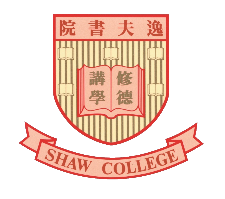 逸夫書院通識教育計劃逸嘗表演申請表***********************************************************************************************逸嘗表演為書院通識教育計劃其中一項非形式教育，旨在促進逸夫學生和職員欣賞各種藝術形式和文化，同時提供機會讓書院有才能的學生表演。逸嘗表演一般在學期期間星期五午飯時間於逸夫書院範圍內舉行。***********************************************************************************************                                                                       (例: 逸夫劇社)***********************************************************************************************演出名單***********************************************************************************************本人同意遵守「逸嘗表演」的條款及注意事項，並接受香港中文大學逸夫書院對演出相關內容保留修改變更之權利。注意事項:申請人必須為逸夫同學。請將填妥之申請表連同過往演出片段或相片(如有)於2024年2月19日前電郵至 zoelam@cuhk.edu.hk ，書院將主動聯絡合資格申請人安排演出。書院就演出安排及各項細節保留最終決定權。中文姓名:英文姓名:學生編號:修讀科目:年級:中大電郵:聯絡電話:表演項目:所屬單位(如有):表演人數:表演內容簡介:表演預算:(書院提供不多於港幣1500元以資助同學購買表演物資。)物資預算金額(港幣)表演預算:(書院提供不多於港幣1500元以資助同學購買表演物資。)表演預算:(書院提供不多於港幣1500元以資助同學購買表演物資。)表演預算:(書院提供不多於港幣1500元以資助同學購買表演物資。)表演預算:(書院提供不多於港幣1500元以資助同學購買表演物資。)總計:姓名學生編號(如有)逸夫同學中大同學非中大同學1 (申請人)✓✓2345678910申請人簽署:                   日期: